« Доктор  Пилюлькина советует!!!» Беседа с детьми о здоровом образе  жизни.Задачи:формировать понимание необходимости заботиться о своем здоровье, беречь его, учиться быть здоровыми и вести здоровый образ жизни;прививать любовь к физическим упражнениям, закаливанию; создать  у детей бодрое  и радостное настроение.Беседа о пользе для здоровья фруктов и овощей.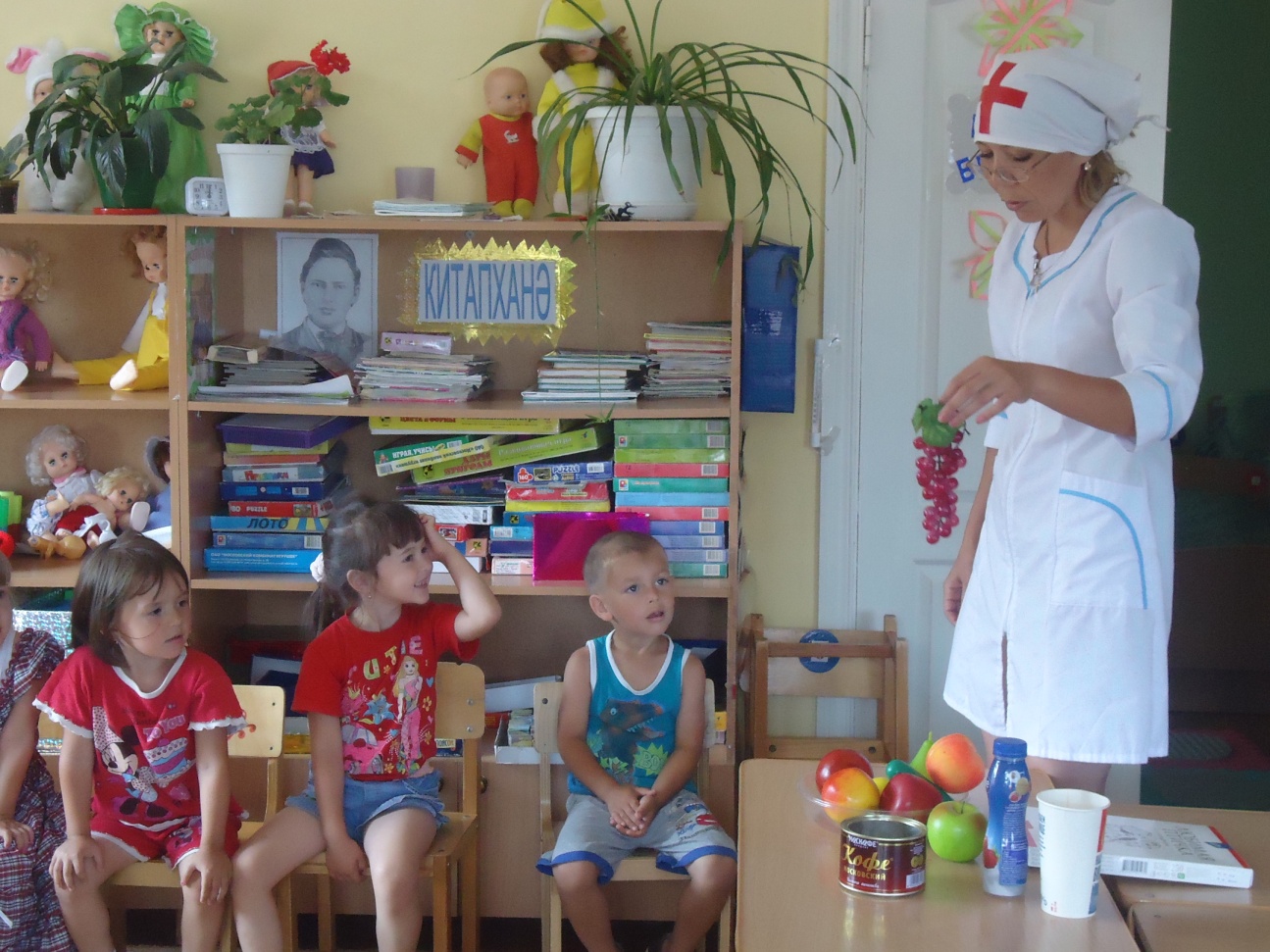 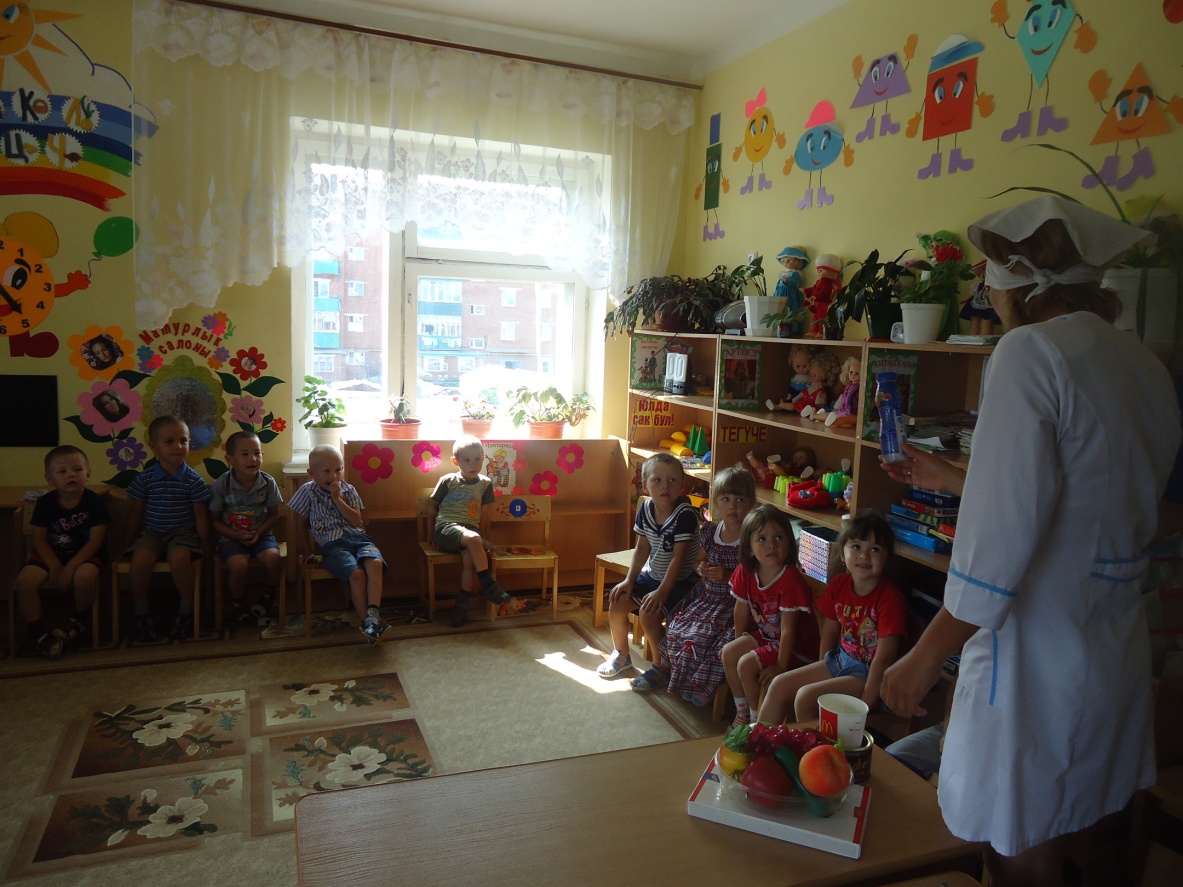 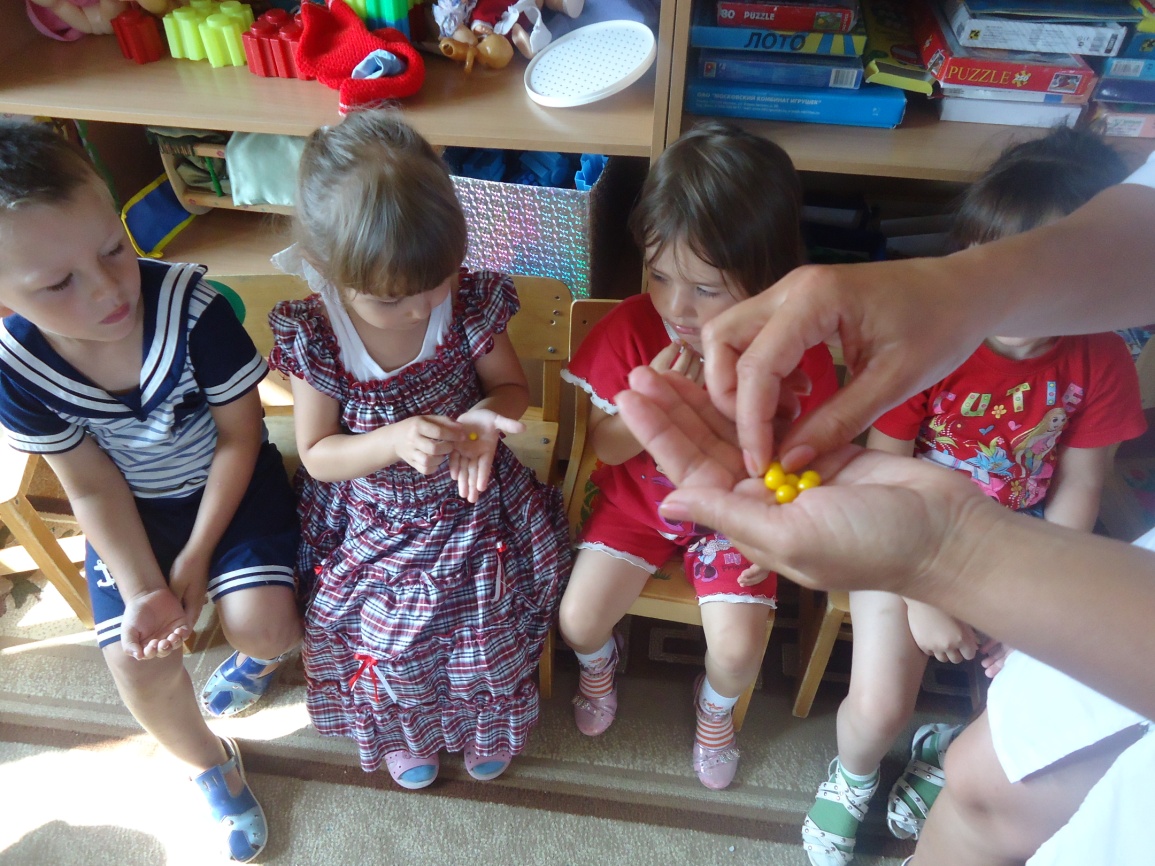 Детям раздаю витаминки , за то что внимательно меня слушали.Дидактическая игра «Что полезно, а что вредно для здоровья».Доктор Пилюлькина задаёт вопросы:  а дети отвечают либо «вредно», либо «полезно».1. Чистить зубы по утрам и вечерам.2. Кушать чипсы и пить газировку.3. Мыть руки перед едой, после прогулки и посещения туалета.4. Гулять на свежем воздухе.5. Гулять без шапки под дождем.6. Объедаться конфетами, пирожными и мороженым.7. Делать по утрам зарядку.8. Закаляться.9. Поздно ложиться спать.10. Кушать овощи и фрукты. 11. Обижать,обзывать друга ,подругу.  12. Пить молоко ,кефир.13.Помогать маме ,бабушке,дедушке.14.Долго сидеть за компьютором.